13. Kongress déi Lénk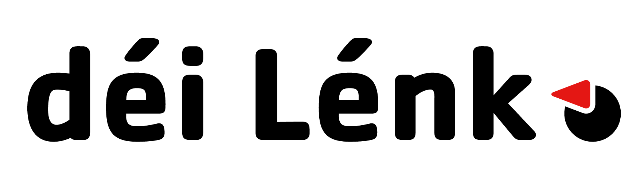 Bartreng, 17.4.2016Rapport parlementaire, Serge UrbanyLéif Kolleginnen a Kollegen,Léif Gäscht,Fir d’leschte Kéier virun de nächste Parlamentswalen (dir wësst, nächst Woch ass Halbzeit an der Mandatsperiod vun déi Lénk) wëll ech op dësem Kongress de Bericht vun eiser parlamentarescher Aarbecht maachen.Déi Period, iwwer déi mer berichten, ass voll vun Ereegnisser an der Welt, déi eng grouss Bedeitung hunn.D’europäisch Kris ass haut evident.Et ass d’Kris vun enger politescher Konstruktioun. Mä et ass och d’Kris vun engem neoliberale Wirtschaftsmodell. Et ass d’Kris vun der Regirungspolitik an de Länner, déi keng Alternative méi ubitt, an déi zum rasanten Ofbau vum Vertrauen ënnert de Leit féiert.Mä et ass och d’Kris – an dat musse mer eis wuel agestoen – vun de gesellschaftsverännerende Perspektiven. D’europäisch Kris ass domat och d’Kris vun der Lénker.A Kris - wëll ech betounen - muss een ëmmer och positiv gesin, als Moment wou erëm villes méiglech gëtt, wou al Weeër zouginn, mä och nei Weeër opginn.Eppes steet fest:Méi wéi jee gëtt haut eng gesellschaftsverännerend Lénk gebraucht, déi erëm déi sozial Fro an de Virdergronn stellt.Dat ass fir eis net d’Fro: wéi hëllefe mer geziilt den Affer vun der aktueller Politik, andeems mer méiglechst näischt änneren un den aktuelle Verdeelungsverhältnisser.Dat huet fréier Caritas-Politik geheesch. Haut heescht et „selektiv Sozialpolitik“ a gëtt vun der Caritas selwer staark kritiséiert.Haut stellt sech méi wéi jee d’Fro vun de Verdeelungsverhältnisser selwer!Jo, et gëtt héich Zäit fir eng aner Politik, no deenen 30 Joer Klassekampf vun uewen, déi vu Thatcher a Reagan ugefaangen, an dono vum Tony Blair a vu sengen Accolyten an der europäischer Sozialdemokratie weidergefouert ginn ass.Dass et Zäit gëtt fir eng aner Politik, dat huet dat Berichtsjoer dat hannerun eis läit kloer bewisen.Mer brauchen erëm e Klassekampf vun ënnen, dee mer awer musse ganz kloer définéiren, soss leie mer niewent der Realitéit.Déi schaffend Klassen sinn haut bei wäitem an der Majoritéit.„Mëttelschichten“ ass en absolut irféierende Begrëff. Et ass e Begrëff deen déi, déi e bësse besser verdéngen an eng hallefweegs sécher Aarbechtsplaz hunn, soll deenen géintiwwerstellen, déi an der Prekaritéit sinn.Wat dat modernt Salariat ass, déi Klass déi muer d’Gesellschaft och politesch dominéire wäert, dat hu mer gesi bei eise Lycéesdemonstratioune zu de Studenteboursen wou d’Schüler sech aan d’Zukunft projezéiert hunn a sech als déi Schaffend vu muer bezeechent hunn. Dat gesi mer de Moment och a Frankräich, wou Studenten an Aarbechter zesummen „debout“ sinn, net nëmmen nuets.Dat Joer wat hannerun eis ass war politesch geprägt vu Syriza a Griicheland, Podemos a Spuenien, Lénksrutsch a Portugal, mä och an Irland a Schottland.Mä och an der Sozialdemokratie selwer ass eng Beweegung amgang. De Corbyn an England, de Sanders an den USA, dem Leader-Land vum Weltkapitalismus.Ëmmer méi jonk Leit - esou huet eng Studie an den USA erginn – définéire sech lénks a loosse sech net méi disziplinéire vun der Angscht vu riets, déi den Trump dohannen, an de Front National oder d’AfD hei représentéieren.Si wiele lénks. De Pendel vun der Geschicht schléit zréck.Mer sollten hinne lénk Perspektive bidden. Do wou esou Perspektiven Besëtz vun de Massen ergäifen, gëtt et kee wierklechen Terrain fir Rietsextremismus.Mer mussen net d’Droite studéiren, mer mussen d’Gauche befäegen a mobiliséiren.Wat mer wëllen, dat ass d’Souveränitéit vun de Leit op allen Niveauen.Op lokalem Niveau an de Gemengen. Dat musse mer a konkret Politik bei de Gemengewalen nächst Joer emsetzen, andeems mer déi bestoend Usätz weider developpéiren.Op nationalem Niveau. Esou laang et Nationalstaate get, musse se demokratesch sinn oder ginn. Grad duerfir si Verfassungen noutwenneg, déi och kloer soen, dass se kee soziale Réckschrëtt zouloossen, deen iwwer international oder europäesch Verträg erakënnt, mä op si fir all Verbesserungen. Dee Prinzip déclinéire mer an eiser alternativer Verfassung.Mä och op europäischem Niveau. Do feelt et u Programmer a Virstellungen. An ech sinn duerfir och iwwerzeegt, dass déi europäesch Lénk deen Terrain sträflecherweis während Joerzéngte broochleie gelooss huet – deenen entscheedende Joerzéngte während deenen den Neoliberalismus den europäeschen Terrain gesquatt huet.Léif Kolleginnen a Kollegen,Iwwert den Inhalt vun eisem europäesche Programm musse mer an Europa zesumme schwätzen.Mer mussen dat net nëmmen hei, mä och an den europäesche Strukturen, der europäescher Fraktioun an der europäescher Partei maachen, awer och an den europäische Bewejungen, déi am Entstoe sinn.Mer mierken dann awer och, wéi schwéier dat de Moment nach ass. Et gi verschidde politesch, awer och verschidden national Kulturen, déi ee muss ënner een Hutt bréngen.A wann och Lénker verschidde Konzepter hunn, vläit mécht dat eis méi bescheide wat d’Schwieregkeete vu gemeinsame Strukturen an Europa ugeet, déi reell existéiren.An der Chamber hu mer en débat d’orientation zur Zukunft vun der europäischer Unioun a vun der Eurozon ugekuerbelt.An deem Kader sollen och geschwënn d’Gewerkschaften an d’Beruffschamberen an engem Hearing ugehéiert ginn.Mer hunn an der Chamber och zu de Prioritéiten vun der Lëtzebuerger Présidence Stellung geholl, ë.a. ronderëm deen typesche Juncker-Begrëff vum „Triple A social“, deen nach ëmmer net vill heescht.Mer hunn dräimol am Summer lescht Joer zu Griicheland Stellung geholl an den Debaten, déi an der Chamber waren, virum Referendum, nom Referendum – dee mer als e wichtege Moment an der Geschicht vu Griicheland an an der Geschicht vun der Europäescher Unioun bezeechent hunn - a mer hunn och Stellung geholl nom definitiven Accord mat Griicheland, dem sougenannten 3. Hëllefspak.Mer hu nogewisen, dass déi sougenannt Scholdekris a Griichenland a Wierklechkeet eng Kris vun der europäischer Konstruktioun ass.Eng gemeinsam Währung tëschent Staaten déi a Konkurrenz stinn, kann nëmmen zu Turbulenze féiren.Esou eng Kris wir an den USA an anere groussen federalistesche Staaten ondenkbar, well et do – wéinstens am Prinzip - zum Ausgläich tëschent strukturschwaachen a strukturstaarke Regioune kënnt.Duerfir brauch een e gemeinsame Budget, deen e wierkleche Budget ass, mat engem souveräne Parlament, an net e lächerlechen 1%-Budget wéi an der EU.Duerfir brauch een och en direkte Finanzement vun de Staaten iwwer hir Zentralbank.An der EU ass dat ganz anescht. D’Europäesch Zentralbank däerf net Suen u Staate verléinen. Staate mussen iwwer d’Kapitalmäert fueren.Déi faul Kreditter déi dobäi a Griicheland entstane sinn, sinn iwwer d’europäisch Zentralbank verstaatlecht ginn. Zeréckbezuelt gi se vun de Griichen. Net vun de räiche Griichen, déi mat dofir responsabel waren. Déi maache Steierflucht, ë.a. op Lëtzebuerg.Déi Schold gëtt bezuelt – wéi mer an der Chamber gesot hunn – mam Schweess, mat den Tréinen, mat der Gesondheet vun dene Griichen (an dat ass déi iwwergrouss Majoritéit) déi kee Kapital hu fir z‘exportéiren.An dat bréngt Suen an d’Keess. D‘Europäesch Zentralbank a Fonds Monétaire International maache Milliarde Profitter op den Zënsen déi Griicheland zeréckbezillt.An Zil ass et fir déi Europäesch Zentralbank – ouni Scholdeschnëtt – ze rembourséiren fir erëm esou séier wéi méiglech kënnen op de Kapitalmäert selwer nei Prêten opzehuele fir dass dat Spill vu vir erëm kann ufänken. Garantéiert gët dat Ganzt vun den europäesche Staaten.D’Kapitalmäert – a mär hunn ee vun deene gréissten hei am Land – wäerten ëmmer d’Gewënner sinn. Esou laang sech net fundamental eppes ännert. Duerfir ënnerhëllt och eis Regirung näischt fir wierklech Griicheland – oder aneren iwwerschëlte Länner an Europa - ze hëllefen.De 6.Mäerz 2012 huet den deemolege grénge Fraktiounschef François Bausch scho Folgendes zu dem deemolegen Hëllefspak fir Griichenland gesot (an ech hunn en läscht Joer an der Chamber zitéiert, net well et e besonnesche politesche Frënd vun eis wier, mä well e Recht hat):„Dësen Hëllefspak fir Griicheland ass keng Hëllef, mä just e puer Zentimeter méi un der Léngt, mat där d’Griichen am Moment um europäesche Parquet virgefouert ginn! Dat ass eiser Meenung no onerdréiglech, ech géif bal soen, et ass bal degoutant! (…) Dir wësst, datt dës Politik deem Land net hëlleft. Dir wësst, datt dëst Land muss massiv entschëllt ginn an datt dat déi eenzeg Léisung ass.“An dat, muss ee soen, bleift och haut nach esou, grad elo wou d’Verhandlunge mat der griichescher Regirung erëm eng Kéier an enger entscheedender Phas sinn.Mä doriwwer eraus muss et an Europa zu enger anerer Politik kommen, déi Transferte vu Räichtum zouléisst, andeems se konkret hëlleft. Dozou gehéiert och en anere Finanzéirungsmodus vun der Wirtschaft, iwwer d’Zentralbank an iwwer d’Investitiounsbank, net eleng iwwer d‘Kapitalmäert.Léif Kolleginnen a Kollegen,Mer hunn och iwwert dee leschten Accord mat Griicheland an der Chamber geschwat. Mer hu festgestallt, dass hei an engem historesch kuerzen Zäitraum zwou Realitéiten openeen gestouss sinn.An déi Realitéite sinn: E Vollék, dat sech zweemol, bei de Walen am Januar a beim Referendum am Juli lescht Joer, géint d’Fortsetzung vun der Austeritéitspolitik ausgeschwat huet. An eng europäisch Realitéit a national Realitéiten bei deeër Alternativen zur dominanter Politik leider nach ëmmer net genuch verbreet sinn.D’Regierung Tsipras ass schlussendlech an d’Knéie gezwonge ginn duerch den Entzuch vun der Währung, der Liewensoder vun der griichescher Ekonomie, iwwer d’Europäesch Zentralbank.Et ass evident, dass mer als Lénk an Europa doraus strategesch an taktesch Conclusioune mussen zéien, och wat Regierungsbedeelegungen ënner widdregsten Ëmstänn ugeet.Wéi verhale mer eis, wann d’Alternativ de gesellschaftleche Chaos, d‘Massenaarmut an de reaktionäre Staat ass? Wéi sinn emanzipatoresch Revolutiounen par contre an Zukunft op europäischem Niveau méiglech?Dat diskutéire mer net an der Chamber, mä dat musse mer am Gespréich mat de Leit dobaussen an hiren Organisatiounen diskutéiren.Mer hunn deen Débat intern ugefaangen a mer mussen e weider féiren. E wäert net einfach ginn, mä d’Zukunft vun der Lénker als autonom gesellschaftlech Kraaft an Europa – an net méi eleng an all eenzel Land - hänkt dovun of.An et ass grad deen Débat, léif Kolleginnen a Kollegen, virun deem de Jeremy Corbyn an déi britesch Lénk haut beim Referendum iwwer de Brexit stinn.Vun der britescher Lénker wäert et ofhänken, wéi dee Referendum ausgeet.An hei geet et net ëm déi komesch Fro, déi ech ni verstanen hunn, vun der Bedeitung vun enger Währung beim Klassenkampf – do gëtt et den Euro nämlech net an trotzdem ass d’Proletariat do zimlech domm drun - mä hei geet et ëm d’Substanz, ëm déi kruzial strategisch Fro: Ëm de Verbleif oder net an der Europäischer Unioun.An dorun hänken och sozial Rechter vun den englesche Beschäftegten, net nëmme vun de Wanderaarbechter.Dovun hänkt och of, ob sech eng gemeinsam Flüchtlingspolitik duerchsetzt oder op national Egoismen definitiv d’Iwwerhand kréien.An et hänkt och dovun of, ob de Steierdumping tëschent Staaten ka gezeemt ginn, oder grenzelos klëmmt – obschonn paradoxerweis jo dann déi national Grenzen zougemeet ginn.A natirlech hänkt och d’Zukunft vum Sozialstaat dovun of.Eraus aus der Saakgaas heescht duerfir a Groussbritannen mat Sécherheet net: Eraus aus der Europäischer Unioun. Dat heescht et och net fir Lëtzebuerg.An der Chamber hu mer duerfir och dem Corbyn „good luck“ gewënscht bei sengem Asaatz fir e JO zu engem aneren Europa an en NEEN zum Cameron senge faule Kompromësser mat den europäesche Staats- a Regierungschefen.Dee Kompromëss féiert iwwregens och an eise Länner zu engem Ofbau bei 2 Pilieren vum europäesche Sozialsystem, dem Koordinatiounssystem vun der Sécurité sociale an der fräier Zirkulatioun vun deene Leit déi schaffen.Duerfir ass et och kee Widderstand hei vu Regierungssäit aus ginn. Well grad zu Lëtzebuerg gëtt scho joerelaang versicht, déi Systemer auszehielegen, dat hu mer kloer bei de Studenteboursë fir Frontalierskanner gesinn.Léif Kolleginnen a Kollegen,Näischt féiert eis wuel méi däitlech virun Aen, a wat fir enger Saakgaass Europa gelant ass, wa mer d’Biller gesi vu Famillen, déi virum Krich geflücht sinn an déi virum Stacheldroot stinn, deen déi europäesch Grenze schütze soll.Fir d’leschte Kéier dass sech déi Fro an deeër DäItlechkeet gestallt huet, dat war an den 30er Joeren, wou déi deemoleg Rietspartei, grad esou wéi hir Homologen an Europa, den däitsche Judden d’Asylrecht verwiert huet.Den Historiker Vincent Artuso weist a sengem Bericht iwwer déi Zäit däitlech op déi Zesummenhäng mat der Angscht virum Friemen hin. Deemols war „das jüdische Element ein unberechenbarer Faktor“, wéi de Chef vun der Sûreté, dem hautege SREL, 1935 an engem Rapport geschriwwen huet, haut sinn d’Muslimen déi geféierlech Schichten.Et sinn duerfir och déi konservativ Kreesser aus der CSV, an dee reaktionären ADR, déi de Rapport iwwert d’Juddefro wëlle klengrieden. Mä d’Conclusiounen, déi och mat eiser tatkräfteger Hëllef vun der Chamber gezu gi sinn, sinn däitlech. Virun allem kann d’Recherche weidergoen, ë.a. an dem neien zäithistoreschen Institut.Eis Äntwerten an der hauteger Flüchtlingsfro si kloer. Si werten herno och nach bei der Diskussioun iwwer eng Resolutioun präziséiert ginn.Déi Konflikter virun dene Millioune Leit op der Flucht sinn, si vun der Droite an den USA an an Europa an hiren Alliéirten, och aus der europäischer Sozialdemokratie, provozéiert ginn.Et huet ugefaangen am Afghanistan. Et ass weidergaange mam Irak, dono mat Lybien a mat Syrien.Et ass keen Zoufall, dass déi meeschte Flüchtlingen haut aus dene Gebitter kommen.Et ass och keen Zoufall, dass de mënscheveruechtenden Terrorismus géint d’Zivilbevëlkerungen am Mëttleren an Noen Osten, an Afrika an an Europa vun deene kriminelle Strukturen ausgeet, déi vun de Frankensteinen am Westen an hiren Alliéierten a Saudiarabien an am Katar erugezillt gi sinn.Trotzdem hu mer ni an der Chamber eis derzou verleede gelooss, an enger Aart Schwarzwäissmolerei eleng de westlechen Imperialismus um Wierk ze gesinn.D’Situatioun ass vill méi komplex an a munnechen Hisiichte mat der Kräftekonstellatioun virum 1.Weltkrich ze vergläichen, bis hin zu de Verfallserscheinunge vun der Europäescher Unioun an Neibildunge vu Staategruppéirungen ëm Eisterräich-Ungarn, Visegrad asw.Befaasst hu mer eis an der Chamber och mat den internationalen Handelsverhandlungen. Mer hunn eng Resolutioun zu de Schiidsgeriichter beim CETA-Vertrag mat Kanada votéire gelooss, déi dee Vertrag un den Ausgang vum TTIP-Vertrag bënnt.Bei der Zougänglechkeet vun den TTIP-Verhandlungen hu mer eis heftegst gewiert an erreecht, dass wéinstens zu Lëtzebuerg kann iwwert den Inhalt vun deene Verhandlungen, déi elo an engem Liessall den Deputéierten zougänglech sinn, och ka politesch débattéiert ginn.Handelsverträg mat afrikanesche Länner sti Modell bei deenen, déi elo mat de groussen Handelsbléck diskutéiert ginn. Si si Schold drun, dass den Aarmut op dem Kontinent dramatesch geklommen ass an ëmmer manner Leit do en Auskomme gesinn.Et geet hei generell em fräi Faart fir d’Kapital géintiwwer esouwuel vun den Nationalstaaten wéi géintiwwer vun der Europäescher Unioun, déi ëmmerhin eng politesch Konstruktioun ass.Dat huet vill dermat ze dinn, wéi haut d’Kapital akkumuléiert gëtt a funktionnéiert. Finanzplazen mat Banken a Fongenindustrie wéi Lëtzebuerg, mä och reng Steierparadiesen wéi Panama sinn esou Knuetpunkten vun der kapitalistescher Akkumulatioun.Den hautege Kapitalismus ass net méi onofhängeg dovun ze gesinn, och net an der Sphär vun der reeller Produktioun oder den Déngschtleeschtungen.A ville Beiträg wäerte mer eis haut nach beschäftigen - a mer hunn eis och vill an der Chamber dermat befaasst, besonnesch den David an der Finanzkommissioun - mat enger Realitéit, déi vill mat der besonnescher Roll vun eisem Land an der internationaler Aarbechtsdeelung ze dinn huet.Mer hunn dat gemeet och an Zesummenaaarbecht mam Fabio de Masi vun der lénker Fraktioun am Europaparlament. Si kréien allen zwee herno nach d'Wuert.Léif Kolleginnen a Kollegen,Wou vill Räichtum ass, do gëtt och de Räichtum geschützt.Lëtzebuerg huet sech eng militärisch an eng Sécherheetspolitik zougeluecht, déi senger Roll als Finanzplaatz entsprécht. Béides hu mer an der Chamber kritiséiert.Mer hunn eng Militärpolitik kritiséiert, déi – wéi den David bei der Budgetsdebatt sot – eng aktiv Roll spillt an engem Militärbündnis, wat vergiess huet, sech opzeléisen, wat sech trotz de Verspriechen nach weider no Osten ausgedehnt huet a wat total hasardéis Militäraktiounen duerchféiert, déi verluer sinn, wéi déi am Afghanistan.Mer gesinn och, dass eng Aart militäresch-industrielle Komplex zu Lëtzebuerg am Entstoen ass ronderëm Wirtschaftsbranchen, déi dovu liewen, wéi d’SES mat hire Satelliten déi Drone steiere kënnen. „Ekonomesch Retomben“ nennt den Arméiminister Schneider dat.Mer hunn och d’Terrorismusbekämpfung kritiséiert, déi net virrangeg eng Preventioun a Bekämpfung vun terroristeschen Attentater ass. Z.B. stellen d‘Ännerungen um Terrorismus-Gesetz verschiddene penal Garantien a Fro a sinn duerfir staark vu Justizkreesser kritiséiert ginn.Mer wäerten nach an den nächste Wochen op déi weider Gesetzer zeréckkommen, déi de Moment an der Chamber an deem Kontext diskutéiert ginn. Dozou gehéiert den Etat d'urgence an der Verfassung, mä dozou gehéiren och verschidden Ännerungen bei der procédure pénale.An dozou gehéiert d'Neifaassung vum SREL-Gesetz, bei deem sech dat als richteg eraus stelle sollt wat eisen Expert, de Rolf Gössner, virun der Untersuchungskommissioun virausgesot huet, nämech dass domat déi bisherig Praxis och vu politescher Iwerwaachung just géife legitiméiert a legaliséiert ginn.Do huet déi nei Koalitioun zur vollster Zefriddenheet vum Sécherheetsdéngscht fäerdegbruecht. An déi Ännerungen treffen natirelech och all op déi voll Zoustëmmung vun der CSV, déi jo och de President vun der Kontrollkommissioun an der Persoun vun hirem Fraktiounschef stellt.Dat sinn déi wichteg Froen, net de Stuerm am Waasserglas ëm de sougenannten Incident Bettel/Kemmer, deen de Moment inszenéiert get.Deen Incident huet just erëm sengersäits e Schlagliicht gehäit op déi Penalaffären ëm d'SREL-Enquête, besonnesch wat déi parallel Police ugeet, déi d’Enquêtekommissioun verschiddene fréieren Agenten vum SREL reprochéiert huet. Hei ass esouguer géint de fréieren Procureur Général illegal „enquêtéiert“ ginn, deen iergendwéi muss den däischteren CSV-Staat deemols gestéiert hunn, vläit am Zesummenhang mat der Bommeleeër-Affär.A mär wëlle wëssen, beim Debat nächst Woch an der Chamber, wou all déi Affären dru sinn, déi der Justiz virun 3 Joer weidergeleet gi sinn.Léif Kolleginnen a Kollegen,Och déi méi laang Riedezäit, déi de Rapporteuren haut accordéiert gouf, geet net duer fir all Aspekter vun eiser politescher a Chamberaarbecht ze beliichten.D'Carole huet verschidden Aspekter mat beliicht, déi an der Chamber vun eiser Säit behandelt goufen, wéi verschidden Aspekter vun der Sozialpolitik. Mer hunn awer och Stellung geholl zum Reclassement, zum Contrôle médical, zur Aarbechtszäitverkierzung, zum Delegatiounsgesetz a bei den Débaten iwwert d’Spidolscharta an d’Reform vun der Fleegeversécherung.An ärer Mapp fannt der eng komplett Opstellung vun den Themen, zu deene mer intervenéiert sinn, z.B. och nach iwwer verschidde Froen vun der Bildungspolitik, d‘Agrargesetz an den Accord mat de Kierchen.Nach ee lescht Wuert zu eiser alternativer Verfassung.Mer hunn um leschte Kongress schon driwwer geschwat. No enger längerer interner an ëffentlecher Diskussiounsphas hu mer se Ufank vum Joer als Proposition de loi am Parlament déposéiert. Mer kennen alleguer dee groussen Undeel, deen den Hoffmanns Änder dodrun huet.Mer hunn eis domat mat engem stoarke Signal an der ëffentlecher Diskussioun iwwert déi geplangte global Verfassungreform ugemelt, déi méiglecherweis 2018 – am Waljoer – zu engem weidere Referendum soll féieren.Eis Virschléi lafen eraus op eng méi gerecht Verdeelung vum Räichtum, op den Ausbau vum Sozialstaat, op d’Verstäerkung vun den individuellen a soziale Rechter, och an der Wirtschaft, an op eng partizipativ Demokratie an eng Stäerkung vun de Pouvoire vum Parlament géintiwwer vun der Regirung.Eis Virschléi sinn emanzipatoresch a si antizipéiren eng Gesellschaft ouni Ausbeutung.Grouss Verfassungen a Mënscherechtserklärungen, déi eis haut nach inspiréieren sinn ëmmer d’Resultat vu grousse gesellschaftlechen Emwälzungen, wann net Revolutiounen.Mä esou Entwécklungen ginn haut scho virbereed. Duerfir wëlle mer haut scho weisen, wéi et anescht ka goen. Eis alternativ Verfassung ass keng Projektioun vun enger idealer Welt. Alles wat do drasteet wier haut schonn néideg a méiglech.Haut hu mer et awer ze din mat engem economesche Feudalismus, deen all Beräicher vun der Politik duerchzitt an international orchestréiert ass. E Feudalismus, deen duerfir och méi schwéier ze bekämpfen ass – an dat trotzdem op alle Pläng ze probéieren, dat motivéiert eis Dag fir Dag.Léif Kolleginnen a Kollegen,déi Lénk get et schon iwwer 17 Joer hei am Land.Mer sinn am 12. Joer vun eiser Präsenz an der Chamber.An ech mengen, dat ass Grond genuch, net nëmme fir eis ze freën, dat maache mer och - mä fir nach eng Kéier Sënn an Zweck vun eiser politescher an speziell parlamentarischer Aarbecht ze betounen.Well ech mengen, dass mer eis eens sinn, dass perséinlech Carrièren net de Sënn an Zweck vun eisem Engagement sinn, deen e militanten Engagement ass a bleift, och am Parlament.Grad duerfir hale mer um Rotatiounsprinzip fest. Och well en eis et erméiglecht, wéinstens an eise klenge Verhältnisser, mer sinn do zimlech avantgardistesch an Europa, an der Regel och eng Verjéngung vun eise Mandatären an der Chamber an, net ze vergiessen, an de Gemenge ronn ze kréien. Awer nëmme wa mer d’Rahmebedingungen dovun an eise Strukture schaafen – a mer wëssen dass dat en alldeegleche Kampf mat eis selwer ass.Et bleift mer nach, dem Marc, deen de Staf elo fir déi nächst 2,5 Joer vu mär iwerhëlt, alles Guddes ze wënschen.Ech soen iech Merci.